В городе Мценске завершился 1 этап Всероссийской антинаркотической акции «Сообщи, где торгуют смертью!», целью которой являлось привлечение общественности к участию в противодействии незаконному обороту наркотиков и профилактике их употребления. В рамках акции организовано проведение профилактических мероприятий, направленных на информирование населения о вреде употребления наркотических и психотропных веществ, пропаганде здорового образа жизни и оказание квалифицированной помощи и консультаций по вопросам лечения и реабилитации наркозависимых лиц.В образовательных учреждениях города проведены профилактические тренинги, уроки, беседы, классные часы, направленные на разъяснение мер ответственности, предусмотренных за совершение правонарушений в сфере незаконного оборота наркотиков, вреде употребления наркотических средств, и новых видов психоактивных веществ. Организован просмотр видеофильма «Территория безопасности», видеороликов «Профилактика  наркотической зависимости».В школах города проведен конкурс детских рисунков и плакатов «Планета здоровых людей!».Организовано проведение игры-викторины «Путешествие в страну здоровья», ролевых игр «Курить – здоровью вредить».На улицах города, при участии волонтеров, распространялись листовки и буклеты профилактического характера с указанием телефонов доверия.В общественных местах, в образовательных учреждениях и общественном транспорте размещена социальная реклама с указанием телефонов доверия.Представителями правоохранительных органов осуществлялись проверки мест массового досуга молодежи на предмет выявления фактов употребления и сбыта наркотических средств.На официальном сайте администрации города Мценска, в разделе «Антинаркотическая деятельность», в социальных сетях, средствах массовой информации размещалась информация о проведении акции и телефонах доверия: УМВД РФ Орловской области, БУЗ ОО «Орловский наркологический диспансер», молодежного телефона доверия. В мероприятиях акции приняло участие более 4000 человек.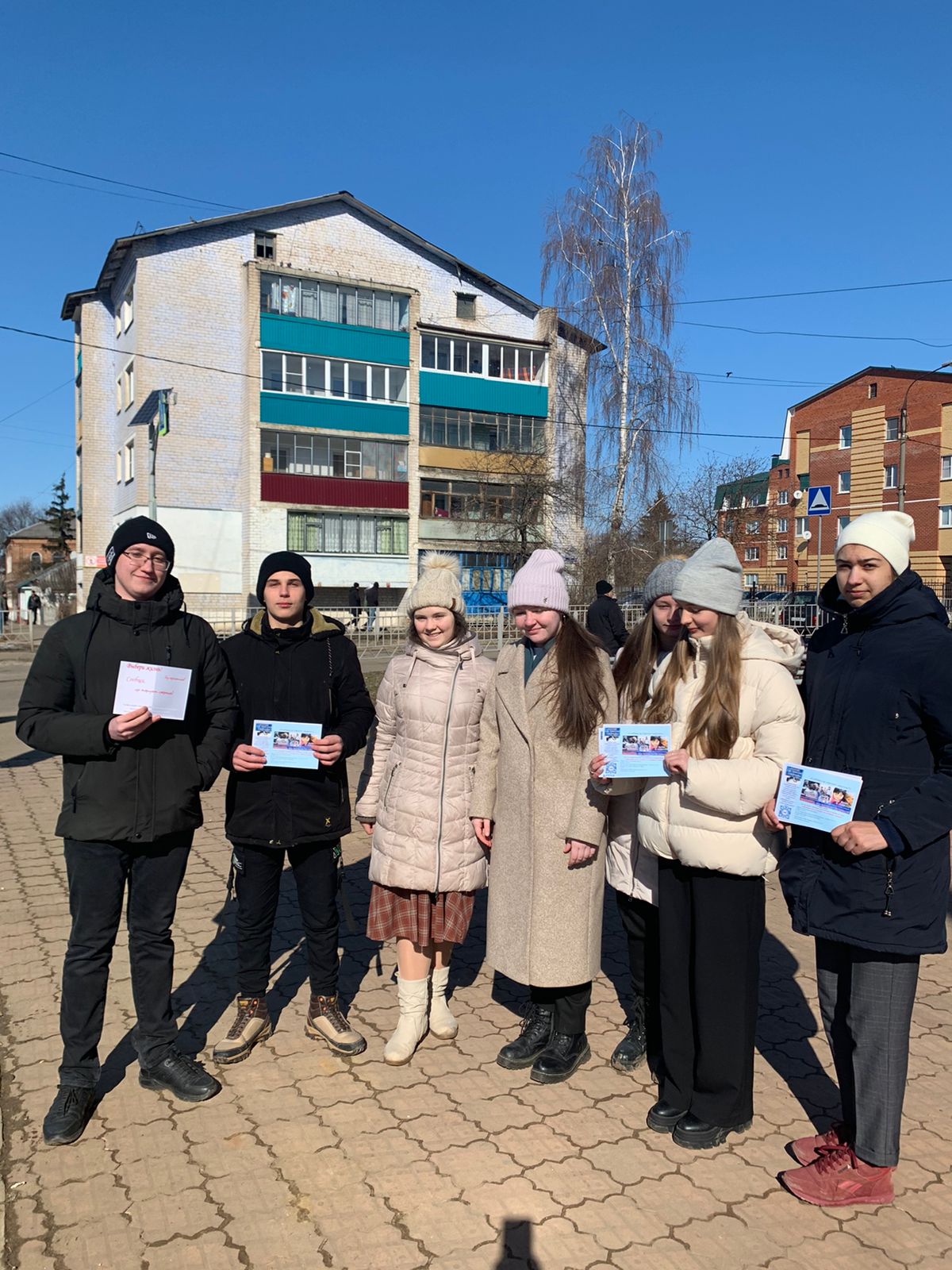 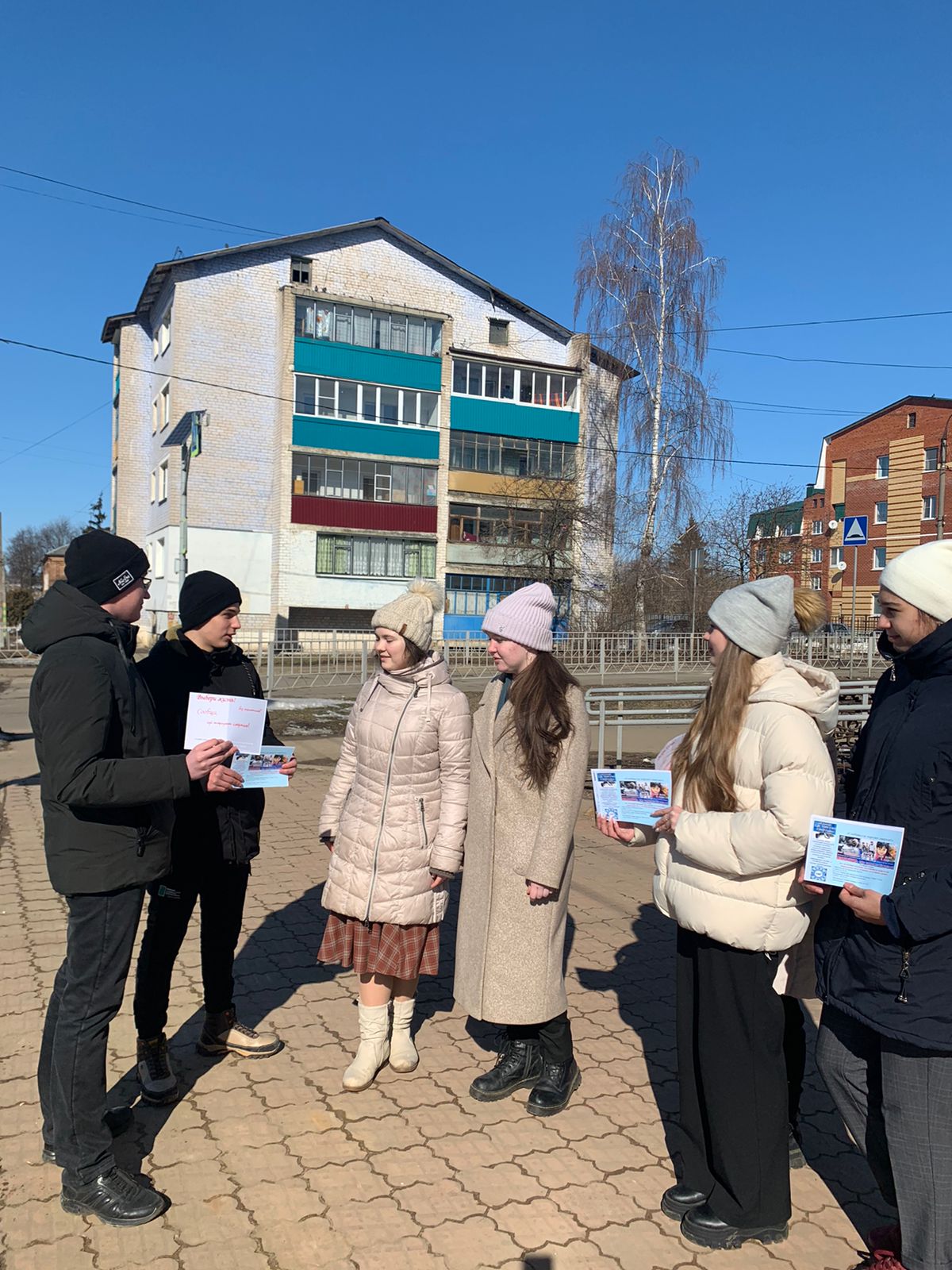 